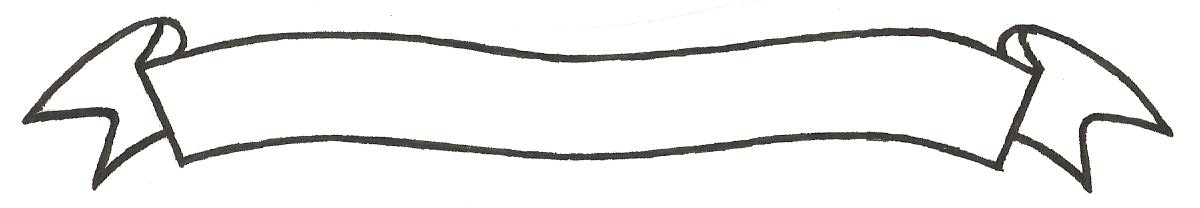 MERU UNIVERSITY OF SCIENCE AND TECHNOLOGYP.O. Box 972-60200 – Meru-KenyaTel: 020-2069349, 061-2309217. 064-30320 Cell phone: +254 712524293, +254 789151411Fax: 064-30321Website: www.must.ac.ke  Email: info@must.ac.keUniversity Examinations 2015/2016THIRD YEAR FIRST SEMESTER EXAMINATION FOR THE DEGREE OF  BACHELOR OF COMMERCEBFC 3325:  FINANCIAL REPORTING DATE: APRIL 2016						     		TIME: 2 HOURSINSTRUCTIONS:  Answer question one and any other two questions.QUESTION ONE (30 MARKS)Define the following terms GoodwillConsignment Independent branches Loyalties  								(8 marks) Explain the following terms as used in recording royalty account. Royalty rent Minimum rent Short workings Red, Son and Tow who share income and losses in the ratio 2:3:5 decided to discontinue operation as of April 30th 2012 and liquidate their partnership.  After accounts were closed on April 30th 2012, the following trial balance was prepared. Red, Son & Tow Post closing Trial BalanceApril 30 2012Between May 1st and May 18th  the non cash assets were sold for Sh. 274,000 and the liabilities were paid.Required:Assuming that the partner with capital deficiency pays the entire amount used to the partnership, prepare a statement of partnership liquidation 	 	(4 marks) Journalize the entries to representThe sale of assets The division of loss on the sale of assets.Payment of the liabilities The receipt of the deficiency Distribution of cash to the partners.  					(6 marks) QUESTION TWO (20 MARKS)Wetangula, Kalozi and Raira who have been in partnership sharing profit 3:2:1 respectively, have provided the following balance sheet. The partnership was drawn on the day they dissolved their partnership.  Additional information provided as follows:The assets were sold and realized the following amount. The partner incurred Shs 350,000 on realization. Only a part of machinery was sold.  The balance was taken over by Ameru at Sh. 220,000.The trade creditors agreed to take sh 7 for every sh 10 owed by them. Loan was pain in full. Required: Show the journals entries in the ledger  					(7 marks)Open the following account in the ledger. The transaction account  							(6 marks)Partners capital account  							(3 marks)Bank account  								(4 marks)QUESTION THREE (20 MARKS)Snowline operates a business that is divided into two departments.Department A ladies shoesDepartment B children shoes. The following information was extracted from the books for the period ended 31.12.2014.Stock at 31 Dec 2014 were valued at Department 	A  	12,300							B	22,400The ratio of the total floor area occupied by each department was AB=1:2For the purpose of costing for each department, the apportionment of expenses were based on Floor Area					Sales turnover Rates						General offices salesmen Fire Insurance 					Accountage  Repair of premises 				Accountant fees Cleaning  					General office expenses Required:Apportion the expenses accordingly and prepare trading profit and loss account for each department.   										(20 marks) QUESTION FOUR (20 MARKS)Explain the characteristics of Hire purchase.  				(5 marks) Differentiate between Hire Purchase and credit sales  			(5 marks)Discuss legal provision for Hire Purchases businesses.  			(5 marks)Describe two types of investment accounts.  					(5 marks)QUESTION FIVE (20 MARKS)The following is the balance sheet of Uhuru and Rota who are equal partners in a wholesale business on 4th May 2014.Balance sheet as at 4h May 2014On this date their business was taken by Concord Ltd on the following termsAll assets except cash at bank and all liabilities except outstanding expenses are to be taken over by the company.Goodwill was revalued at sh.5,000,000The asset to be taken over was valued as follows:Shs.Motor vehicle 			3,000,000Furniture 			1,000,000Stock 				9,000,000Debtors 			6,000,000Creditors are to be taken over valued at that book value.The purchase price was to be satisfied at issue of 10,000 ordinary shares of shs 100 at 20% premium as fully paid and the balance received to be in cash.In relation to issuing shares and partners the company offered 7,000 of shs 100 ordinary shares at 20% premium for public subscription.  All shares were taken up and paid in full.The company procured preliminary expenses of sh 1,000,000 which were written off against the share premium.Required: Computation of purchase Show the following in the book of the company Journal entries  							(8 marks)Relevant ledger accounts.  						(8 marks)Company’s opening balance.  					(4 marks) DRCRCash 59,000Non cash 1,099,000Liabilities268,000Red capital 146,000Son capital 279,000Tow Capital 465,000Shs. Shs.Non Current Assets Free hold properties 12,200,000Machinery 1,600,000Current Assets Stock 4,500,000Debtors 7,500,000Bank 8,000,000Less Current Liabilities Creditors 8,000,000Non Current Liabilities Loan Financed by:Capital Account Watangula 5,700,000Kalozi 4,800,000Raira 2,500,000Current Assets Watangula 3,500,000Kalozi 3,000,000Raira 1,300,0007,800,000Shs.Freehold property 13,400,000Machinery 1,750,000Stock in trade 4,150,000Debtors 7,200,000DrCrSales Department A120,000Sales Department B120,000Stock Department A  1/1/1438,560                              B   1/1/1437,300Purchases Department A43,600                                     B45,000Wages Sales Assistant  A6,000                                      B12,000General office expenses 9,000Repair of premises 1,800Fire Insurance 2,700Rates 3,300Cleaning 1,500Accountancy & Audit charges 6,300General office expenses 2,400Non Current Assets Motor Vehicle 3,200,000Furniture 2,500,000Current Assets Stock 11,400,000Debtors 6,900,000Bank 3,900,000Less current liabilities Creditors 6,400,000Accruals 200,000Financed by:Capital 4/5/2014